Tas Valley Team Ministry, 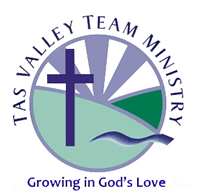 St Mary’s Church, Tasburgh,   		July 17 2016  The Eighth Sunday after Trinity	Welcome to 9.30am Family Worship with  Holy Baptism. Welcome to the those to be baptised and to their families and supporters.  Reading  Luke 24.36-48The Collect for the Eighth Sunday after Trinity Lord God, your Son left the riches of heaven and became poor for our sake: when we prosper save us from pride, when we are needy save us from despair, that we may trust in you alone; through Jesus Christ our Lord. AmenFor our prayers Pray for those caught up and affected by unexpected violence this week and those working to help them.Pray for Theresa May taking over as Prime Minister and for all those appointed as Ministers of State taking on new responsibilities.Continue to pray for the people of our country following the EU referendum for reconciliation and godly wisdom in taking the decision forward.            Pray for the residents of Tasburgh that they may be blessed by God and come to know the source of that blessing. Particularly pray for the residents of Church Hill where prayer visiting took place last week,  giving thanks for welcome and good conversations.Pray for Nick Young’s family and friends as they mourn their loss. Pray for Trevor as he slowly recover from surgery. For Rose for a rapid recovery from the effects of a fall and for Tom and Rose as they prepare for their wedding day at the end of July. For Sue for good health and happiness and for help to improve her wellbeing.For the Tas Valley Team Holiday Club at Preston Primary July 25-28Today 		3.00pm Songs of Praise at Saxlingham Hall N. Home		5.30pm Tea in the Church Room and at 6.30pm a Goodbye 		Service of Thanksgiving for the Ministry of Jenny Cooper This Week July 18 		10.00am Craft Group in the Church Room July 19 		7.30pm Bell ringing at TasburghJuly 20		9.00am Morning Prayer at Tasburgh Church 			10.00am LHoP at 26 Chestnut Road		2.00pm Coffee Pot in the Church Room –do tell people 		who are new to the village  about this important event	 	7.30pm Tasburgh Wednesday Cell at 3 Riches CloseJuly 21		7.30pm The Filling Station at Scole Community Centre		Speaker will be David Ohin of Gospel Alive MinistriesJuly 22		10.00am Emmanuel LHoP  at 58 Church RoadJuly 23 		2.00pm Tharston Fete at Picton Farm all welcome		Next Week July 24		9.30am Holy Communion and Sunday SchoolLooking aheadJuly 25-28	10.00am-12.00 Holiday Club at Preston PrimaryJuly 30 		12.00noon Wedding of Tom and Rose at TasburghJuly 31 		9.30am Holy Communion at TasburghAugust 6	10.30-12.00noon Guild Coffee Morning at Rookery House 		by kind  invitation of Mr and Mrs Goodfellow all welcome Aug 7 		9.30am Songs of Praise at Tasburgh –sign up on list at the 		back of the church for your favourite hymnPlease see the Benefice Website. www.tasvalley.org  for  events and church services or to subscribe [sign up] for regular e-mail  updates. To put a notice on the weekly notice sheet, [or find out more about an event] or put a notice on the Tas Valley Team Ministry Website please speak to  Rev Jenny Cooper 470141 or e-mail  jenny@tasvalley.org Would someone be interested or able to continue to prepare a weekly notice sheet for Tasburgh when  I go?  Please speak to me. 